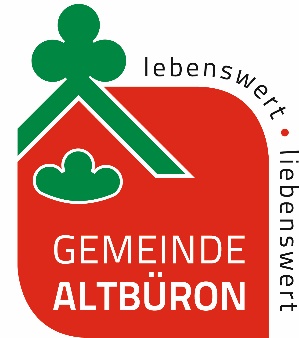 	Gemeinde Altbüron	Bühl 27	6147 AltbüronBetreuungsgutscheine – Bestätigung Betreuungsplatz TagesfamilieDie Bestätigung ist vollständig ausgefüllt und unterschrieben mit dem Antragsformular für Betreuungsgutscheine an die Gemeinde Altbüron einzureichen.
Personalien der Erziehungsberechtigten, welche im gleichen Haushalt lebenWenn ein betreutes Kind nur mit einem Elternteil zusammenwohnt und im gleichen Haushalt auch die Partnerin oder der Partner dieses Elternteils lebt, so ist dies anzugeben.Betreuungsumfang in TagesfamilieTagesfamilieAuszahlungDie Betreuungsgutscheine werden grundsätzlich an die Erziehungsberechtigten ausbezahlt. Eine direkte Überweisung an die Kindertagesstätte erfolgt nur in begründeten Ausnahmefällen.Bestätigung
Die Tagesfamilie muss jede Änderung des Betreuungsumfangs, die Beendigung oder das Nichtantreten des Betreuungsverhältnisses sowie ausstehende Betreuungskosten innert einer Woche der Gemeinde Altbüron, Bühl 27, 6147 Altbüron, melden. Mit der Unterschrift bestätigt die Tagesfamilie, dass diese Bestätigung vollständig und wahrheitsgetreu ausgefüllt ist. Zum Zeitpunkt der Antragsstellung muss bereits eine vertragliche Betreuungsvereinbarung mit der gesuchstellenden Familie bestehen.Ort und Datum 					Unterschrift
………………………………………………… 		……………………………………………………						Tagesfamilie Person 1 Person 2NameVornameGeburtsdatumAdresse Person 2 ist nicht Mutter / Vater des KindesPLZ / Ort Person 2 ist nicht Mutter / Vater des KindesName / Vorname GeburtsdatumBetreuung abBetreuungszeitengemäss VertragAnzahl Stundenpro TagMax. Stundenzahl pro WocheName / Vorname GeburtsdatumBetreuung abBetreuungszeiten gemäss VertragAnzahl Stundenpro TagMax. Stundenzahl pro WocheName / Vorname GeburtsdatumBetreuung abBetreuungszeitengemäss VertragAnzahl Stundenpro TagMax. Stundenzahl pro WocheName PLZ / OrtTelefon